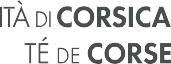 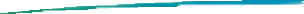 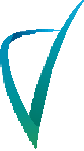 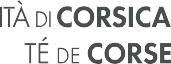 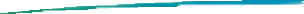 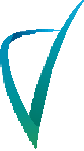 Ogni dumanda hè da addirizzà cù u furmulariu tippu à - Chaque demande doit être adressée en double exemplaire :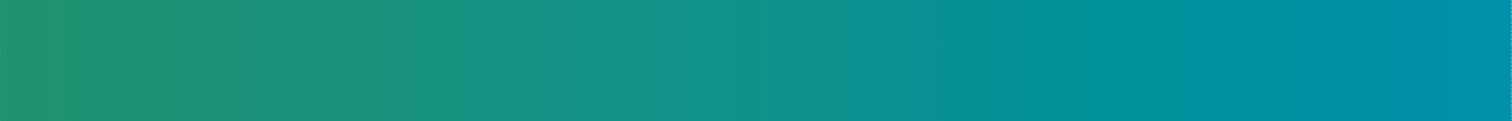 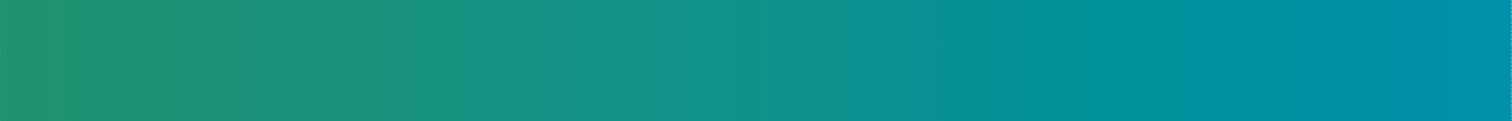 Casata – Nom : Nome-Prénom :Data é locu di nascita - Date et lieu de naissance : Naziunalità-Nationalité :Indirizzu – Adresse : Tel. :	Indizizzu elettronicu - courriel : Pour les mineurs :Rispunsevuli ligali - Responsable légal :	     Signora – Madame                      Signore - MonsieurCasata - Nom :	Nomu - Prénom :Situazione  - Situation  Studiante – Etudiant, lycéen, collégien (précisez)    Salariatu/indipendante – Salarié/Indépendant (précisez le secteur)    Altru– Autres (précisez)Inscription dans une structure d’accès au haut niveau (pôle espoir ou Centre Régional d’entrainement)     IÈ, quali hè - OUI, lequel :	 		   INNÒ - NON   Interne	  Externe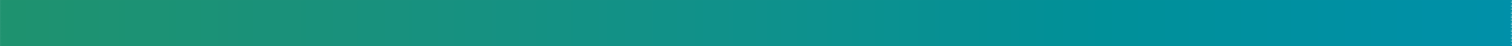 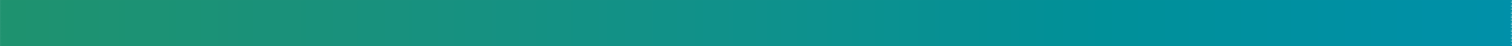  Copia di a CNI - Copie de la carte nationale d’identité Copia di a licenzia chì vale - Copie de la licence de la saison sportive en cours Attestazione - Attestation d’inscription sur la liste ministérielle de sportifs de haut niveau Ricacciu d’identità bancaria – RIB au nom et prénom de l'athlète si majeur, SINON celui des parents accompagné de la copie du livret de famille Ogni pezza utule - Toute pièce utile pour l'instruction du dossier (articles de presse, book...)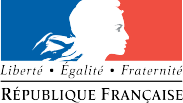 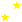 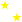 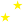 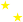 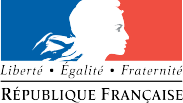 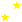 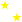 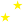 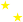  Historique de votre ou de vos clubs « formateur(s) » dans la discipline concernée (du plus ancien à celui relatif à cette saison sportive) :    IÈ, quali hè - OUI, lequel 	 		   INNÒ - NOCatégorie	« LISTE DU MINISTERE DES SPORTS »: (fournir un justificatif)	 ELITE SENIOR RELEVE/JEUNES		 RECONVERSION		 COLLECTIFS NATIONAUX		 ESPOIR		 NON LISTÉ 4-1 : Résultats et performances réalisés :Mintuvà quì sottu u risultati anteriori di primura - Si résultats significatifs concernant les saisons antérieures, les mentionner ci-après :4-2 : Urganizazione di u vostru tempu di furmazione spurtiva - Organisation de votre temps de formation sportivePrésentation de votre volume d’entraînement hebdomadaire et annuel ou joindre votre calendrier sportif :4-3 : Scopi spurtivi - Ambitions sportivesVoie postaleMailMonsieur le Président du Conseil exécutif de Corse Direction adjointe en charge des Sports et de la politique Sportive 22 cours Grandval - BP 215 - 20187 Aiacciu cedex 1directiondessports@isula.corsicaClub(s) et niveau(x)Localité(s)Saison(s) sportive(s)Saison sportiveRésultats(ex : champion de Corse)Performances(ex : record insulaire, …)2018/20182018/20192019/2020DEPENSESSaison N-1réalisésaison NprévisionnelAchat matériel (TTC)Encadrement sportifSuivi médicalDéplacementsHébergement/restaurationCotisationsAutres frais généraux (à préciser) :Valorisation contribution volontaireTOTAL DES DEPENSESRECETTESSaison N-1réalisésaison NprévisionnelCollectivité de CorseCommune /intercommunalitéEtatPartenairesFédérationLigueClubFonds propreAutres (à préciser) :Valorisation contribution volontaireTOTAL DES RECETTES